Opening Hymn 655  O Jesus, I have promised to serve thee to the end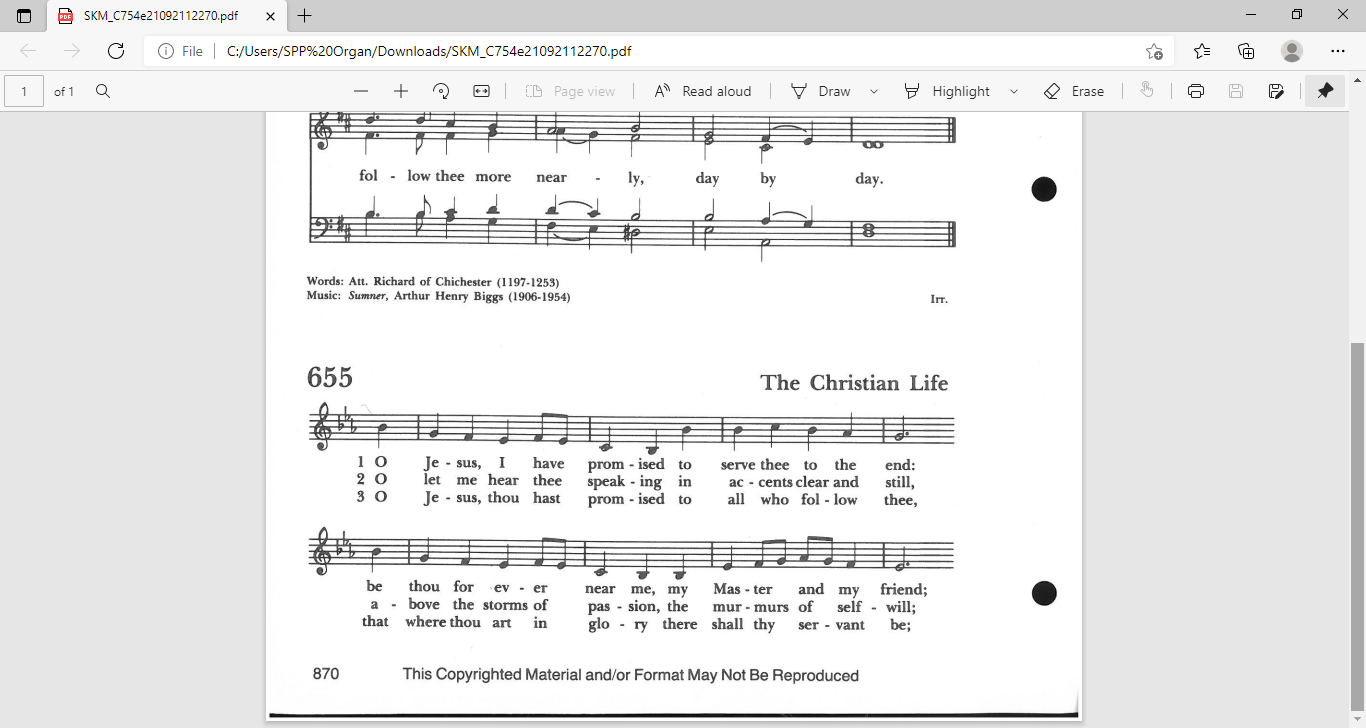 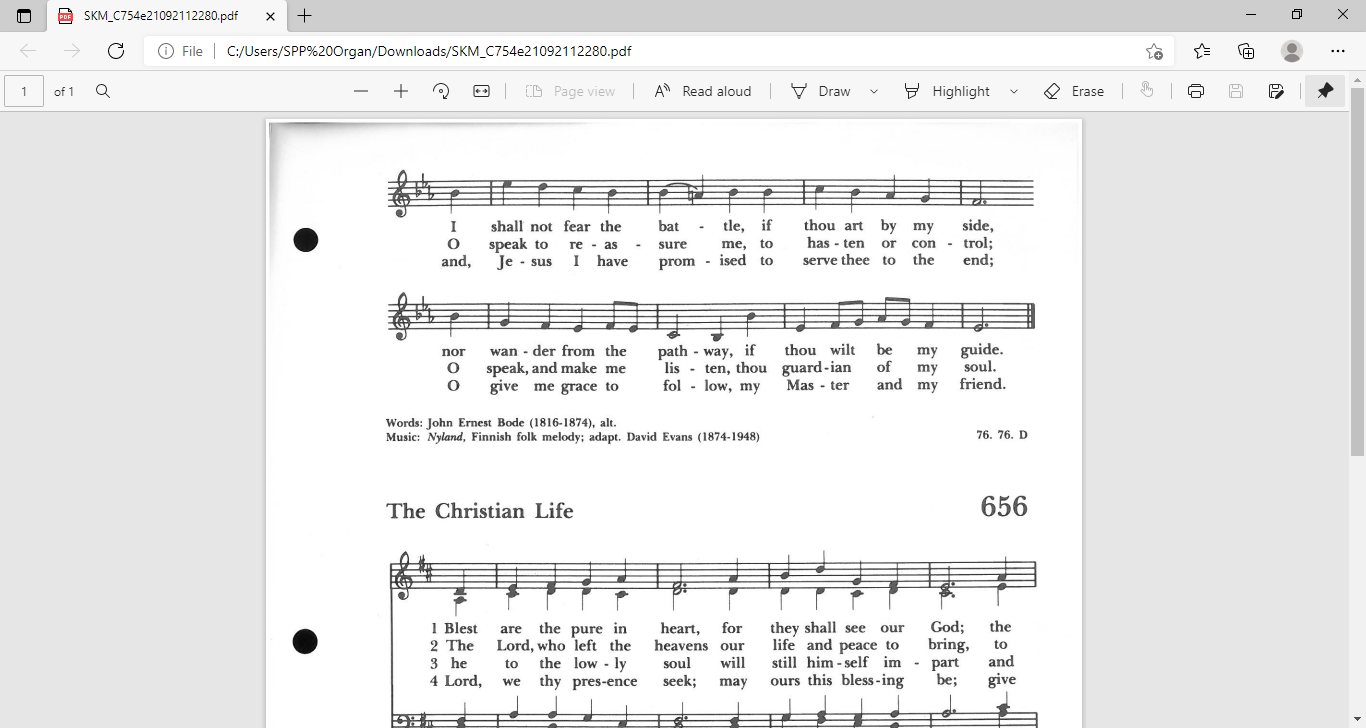 Opening AcclamationCelebrant    	Blessed be God: Father, Son, and Holy Spirit. People	And blessed be his kingdom, now and forever. Amen. Collect For PurityCelebrant	Almighty God, unto whom all hearts are open, all desires known, and from whom no secrets are hid: Cleanse the thoughts of our hearts by the inspiration of thy Holy Spirit, that we may perfectly love thee, and worthily magnify thy holy Name; through Christ our Lord. Amen.Kyrie EleisonKyrie eleison.							Lord, have mercy upon us.Christe eleison.						Christ, have mercy upon us.		Kyrie eleison.							Lord, have mercy upon us.Gloria In Excelsis DeoGlory be to God on high, and on earth peace, good will towards men.We praise thee, we bless thee, we worship thee, we glorify thee, we give thanks to thee for thy great glory, O Lord God, heavenly King, God the Father Almighty.O Lord, the only-begotten Son, Jesus Christ; O Lord God, Lamb of God, Son of the Father, that takest away the sins of the world, have mercy upon us. Thou that takest away the sins of the world, receive our prayer. Thou that sittest on the right hand of the Father, have mercy upon us.For thou only art holy; thou only art the Lord; thou only, O Christ, with the Holy Ghost, art most high 	in the glory of God the Father. Amen.Collect of the DayCelebrant 	The Lord be with you.People 	And with thy spirit.Celebrant 	Let us pray.Grant us, O Lord, not to mind earthly things, but to love things heavenly; and even now, while we are placed among things that are passing away, to cleave to those that shall abide; through Jesus Christ our Lord, who liveth and reigneth with thee and the Holy Spirit, one God, for ever and ever. Amen.First Lesson Numbers 11:4–6, 10–16, 24–29The rabble among them had a strong craving; and the Israelites also wept again, and said, “If only we had meat to eat! We remember the fish we used to eat in Egypt for nothing, the cucumbers, the melons, the leeks, the onions, and the garlic; but now our strength is dried up, and there is nothing at all but this manna to look at.” Moses heard the people weeping throughout their families, all at the entrances of their tents. Then the Lord became very angry, and Moses was displeased. So Moses said to the Lord, “Why have you treated your servant so badly? Why have I not found favor in your sight, that you lay the burden of all this people on me? Did I conceive all this people? Did I give birth to them, that you should say to me, ‘Carry them in your bosom, as a nurse carries a sucking child,’ to the land that you promised on oath to their ancestors? Where am I to get meat to give to all this people? For they come weeping to me and say, ‘Give us meat to eat!’ I am not able to carry all this people alone, for they are too heavy for me. If this is the way you are going to treat me, put me to death at once—if I have found favor in your sight—and do not let me see my misery.” So the Lord said to Moses, “Gather for me seventy of the elders of Israel, whom you know to be the elders of the people and officers over them; bring them to the tent of meeting, and have them take their place there with you.” So Moses went out and told the people the words of the Lord; and he gathered seventy elders of the people, and placed them all around the tent. Then the Lord came down in the cloud and spoke to him, and took some of the spirit that was on him and put it on the seventy elders; and when the spirit rested upon them, they prophesied. But they did not do so again. Two men remained in the camp, one named Eldad, and the other named Medad, and the spirit rested on them; they were among those registered, but they had not gone out to the tent, and so they prophesied in the camp. And a young man ran and told Moses, “Eldad and Medad are prophesying in the camp.” And Joshua son of Nun, the assistant of Moses, one of his chosen men, said, “My lord Moses, stop them!” But Moses said to him, “Are you jealous for my sake? Would that all the Lord’s people were prophets, and that the Lord would put his spirit on them!”Reader	     The Word of the Lord.People      Thanks be to God.Psalm 19: 7–14       							   	  	Caeli enarrant7 The law of the Lord is perfect and revives the soul;the testimony of the Lord is sure and gives wisdom to the innocent.8 The statutes of the Lord are just and rejoice the heart;the commandment of the Lord is clear and gives light to the eyes.9 The fear of the Lord is clean and endures for ever;the judgments of the Lord are true and righteous altogether.10 More to be desired are they than gold, more than much fine gold,sweeter far than honey, than honey in the comb.11 By them also is your servant enlightened,and in keeping them there is great reward.12 Who can tell how often he offends? cleanse me from my secret faults.13 Above all, keep your servant from presumptuous sins; let them not get dominion over me; then shall I be whole and sound, and innocent of a great offense.14 Let the words of my mouth and the meditation of my heart be acceptable in your sight, O Lord, my strength and my redeemer.The Holy Gospel Mark 9:38–50 Deacon	The Lord be with you.People		And with thy spirit. Deacon     	The Holy Gospel of our Lord Jesus Christ according to Mark.People 	Glory be to thee, O Lord.John said to Jesus, “Teacher, we saw someone casting out demons in your name, and we tried to stop him, because he was not following us.” But Jesus said, “Do not stop him; for no one who does a deed of power in my name will be able soon afterward to speak evil of me. Whoever is not against us is for us. For truly I tell you, whoever gives you a cup of water to drink because you bear the name of Christ will by no means lose the reward. If any of you put a stumbling block before one of these little ones who believe in me, it would be better for you if a great millstone were hung around your neck and you were thrown into the sea. If your hand causes you to stumble, cut it off; it is better for you to enter life maimed than to have two hands and to go to hell, to the unquenchable fire. And if your foot causes you to stumble, cut it off; it is better for you to enter life lame than to have two feet and to be thrown into hell. And if your eye causes you to stumble, tear it out; it is better for you to enter the kingdom of God with one eye than to have two eyes and to be thrown into hell, where their worm never dies, and the fire is never quenched. For everyone will be salted with fire. Salt is good; but if salt has lost its saltiness, how can you season it? Have salt in yourselves, and be at peace with one another.”Deacon 	The Gospel of the Lord.People 	Praise be to thee, O Christ.The Nicene CreedCelebrant	I believe in one God,All	the Father Almighty,
maker of heaven and earth,
and of all things visible and invisible;And in one Lord Jesus Christ,
the only-begotten Son of God,
begotten of his Father before all worlds,
God of God, Light of Light,
very God of very God,
begotten, not made,
being of one substance with the Father;
by whom all things were made;	who for us men and for our salvation		came down from heaven,	and was incarnate by the Holy Ghost of the Virgin Mary,		and was made man;	and was crucified also for us under Pontius Pilate;
he suffered and was buried;
and the third day he rose again according to the Scriptures,
and ascended into heaven,
and sitteth on the right hand of the Father;
and he shall come again, with glory,		to judge both the quick and the dead;
whose kingdom shall have no end.And I believe in the Holy Ghost the Lord, and Giver of Life,
who proceedeth from the Father and the Son;
who with the Father and the Son together is worshiped		and glorified;
who spake by the Prophets.
And I believe one holy Catholic and Apostolic Church;
I acknowledge one Baptism for the remission of sins;
and I look for the resurrection of the dead,		and the life of the world to come. Amen.The PeaceCelebrant	The peace of the Lord be always with you.People	And with thy spirit.Then the Ministers and People may greet one another in the name of the Lord.The Holy CommunionCelebrant	The Lord be with you.People	And with thy spirit.Celebrant	Lift up your hearts.People	We lift them up unto the Lord.Celebrant	Let us give thanks unto our Lord God.People	It is meet and right so to do.It is very meet, right, and our bounden duty, that we should at all times, and in all places, give thanks unto thee, O Lord, holy Father, almighty, everlasting God.Through Jesus Christ our Lord; who on the first day of the week overcame death and the grave, and by his glorious resurrection opened to us the way of everlasting life.Therefore with Angels and Archangels, and with all the company of heaven, we laud and magnify thy glorious Name; evermore praising thee, and saying,Celebrant and PeopleHoly, holy, holy, Lord God of Hosts:Heaven and earth are full of thy Glory.Glory be to thee, O Lord Most High.Blessed is he that cometh in the name of the Lord.Hosanna in the highest.The Celebrant continuesAll glory be to thee, O Lord our God, for that thou didst create heaven and earth, and didst make us in thine own image; and, of thy tender mercy, didst give thine only Son Jesus Christ to take our nature upon him, and to suffer death upon the cross for our redemption. He made there a full and perfect sacrifice for the whole world; and did institute, and in his holy Gospel command us to continue, a perpetual memory of that his precious death and sacrifice, until his coming again.For in the night in which he was betrayed, he took bread; and when he had given thanks to thee, he broke it, and gave it to his disciples, saying, "Take, eat, this is my Body, which is given for you. Do this in remembrance of me."Likewise, after supper, he took the cup; and when he had given thanks, he gave it to them, saying, "Drink this, all of you; for this is my Blood of the New Covenant, which is shed for you, and for many, for the remission of sins. Do this, as oft as ye shall drink it, in remembrance of me."Wherefore, O Lord and heavenly Father, we thy people do celebrate and make, with these thy holy gifts which we now offer unto thee, the memorial thy Son hath commanded us to make; having in remembrance his blessed passion and precious death, his mighty resurrection and glorious ascension; and looking for his coming again with power and great glory.And we most humbly beseech thee, O merciful Father, to hear us, and, with thy Word and Holy Spirit, to bless and sanctify these gifts of bread and wine, that they may be unto us the Body and Blood of thy dearly-beloved Son Jesus Christ.And we earnestly desire thy fatherly goodness to accept this our sacrifice of praise and thanksgiving, whereby we offer and present unto thee, O Lord, our selves, our souls and bodies. Grant, we beseech thee, that all who partake of this Holy Communion may worthily receive the most precious Body and Blood of thy Son Jesus Christ, and be filled with thy grace and heavenly benediction; and also that we and all thy whole Church may be made one body with him, that he may dwell in us, and we in him; through the same Jesus Christ our Lord;By whom, and with whom, and in whom, in the unity of the Holy Ghost all honor and glory be unto thee, O Father Almighty, world without end. AMEN.The Lord’s PrayerCelebrant	And now as our Savior Christ hath taught us, we are bold to say,	Our Father,All	who art in heaven,	hallowed be thy Name,	thy kingdom come,	thy will be done,		on earth as it is in heaven.	Give us this day our daily bread.	And forgive us our trespasses,		as we forgive those who trespass against us.	And lead us not into temptation,		but deliver us from evil.	For thine is the kingdom, and the power, and the glory,		for ever and ever. Amen.The Breaking of the BreadThe Celebrant breaks the consecrated Bread.A period of silence is kept.Ecce Angus DeiFacing the people, the Celebrant offers the following invitation                    	Behold the Lamb of God; behold him that taketh away the sins of the world.People	Lord, I am not worthy that thou shouldest come under my roof; but speak the word only, and my soul shall be healed.Post Communion PrayerCelebrant	Let us pray. Almighty and everliving God, People	we most heartily thank thee for that thou dost feed us, in these holy mysteries, with the spiritual food of the most precious Body and Blood of thy Son our Savior Jesus Christ; and dost assure us thereby of thy favor and goodness towards us; and that we are very members incorporate in the mystical body of thy Son, the blessed company of all faithful people; and are also heirs, through hope, of thy everlasting kingdom. And we humbly beseech thee, O heavenly Father, so to assist us with thy grace, that we may continue in that holy fellowship, and do all such good works as thou hast prepared for us to walk in; through Jesus Christ our Lord, to whom, with thee and the Holy Ghost, be all honor and glory, world without end. Amen.The DismissalDeacon	Let us bless the Lord. People	Thanks be to God. 